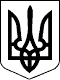 123 СЕСІЯ  ЩАСЛИВЦЕВСЬКОЇ СІЛЬСЬКОЇ РАДИ7 СКЛИКАННЯРІШЕННЯ24.07.2020 р.                                        № 2446с. ЩасливцевеПро затвердження проекту землеустрою щодо відведення земельної ділянки в оренду АТ "Херсонобленерго"Розглянувши клопотання АТ "Херсонобленерго"», враховуючи вимоги ДБН В.2.5-16-99, керуючись статтею 12, 20, 40, 125, 126 134 Земельного кодексу України та статтею 26 Закону України "Про місцеве самоврядування в Україні", сесія Щасливцевської сільської радиВИРІШИЛА:1. Затвердити АКЦІОНЕРНОМУ ТОВАРИСТВУ "ХЕРСОНОБЛЕНЕРГО", (ідентифікаційний код ***) проект землеустрою щодо відведення в оренду земельних ділянок загальною площею 0,1601 га. (КВЦПЗ 18.00), що розташовані в селі Щасливцеве Генічеського району Херсонської області, у тому числі: земельної ділянки площею 0,0664 га. з кадастровим номером 6522186500:01:001:11*** та земельної ділянки площею 0,0937 га. з кадастровим номером 6522186500:01:001:11***.2. Для реконструкції ПЛ-0,4 кВ КТП-10/0,4 кВ №***, з метою приєднання електроустановок будівель торгівлі, розташованих по вул.. Айвазовського,*** в с. Щасливцеве Генічеського району Херсонської області, в рамках договору про приєднання №*** від 06.11.2019 р., укладеного з *** передати АКЦІОНЕРНОМУ ТОВАРИСТВУ "ХЕРСОНОБЛЕНЕРГО", (ідентифікаційний код ***), в оренду строком на 6 (шість) місяців земельні ділянки зазначені у пункті 1 цього рішення.3. Встановити АКЦІОНЕРНОМУ ТОВАРИСТВУ "ХЕРСОНОБЛЕНЕРГО", (ідентифікаційний код ***) орендну плату за користування земельними ділянками зазначеними у пункті 1 цього рішення у розмірі 3% (трьох відсотків) від їх нормативної грошової оцінки. 4. Доручити сільському голові Плохушко В.О. на виконання цього рішення укласти відповідний Договір оренди землі.5.Контроль за виконанням рішення покласти на постійно комісію Щасливцевської сільської ради з питань регулювання земельних відносин та охорони навколишнього середовища.Сільський голова                                                          В.ПЛОХУШКО